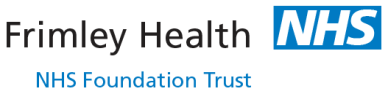 Clinical Guideline: In-toeing 								Site: FPH